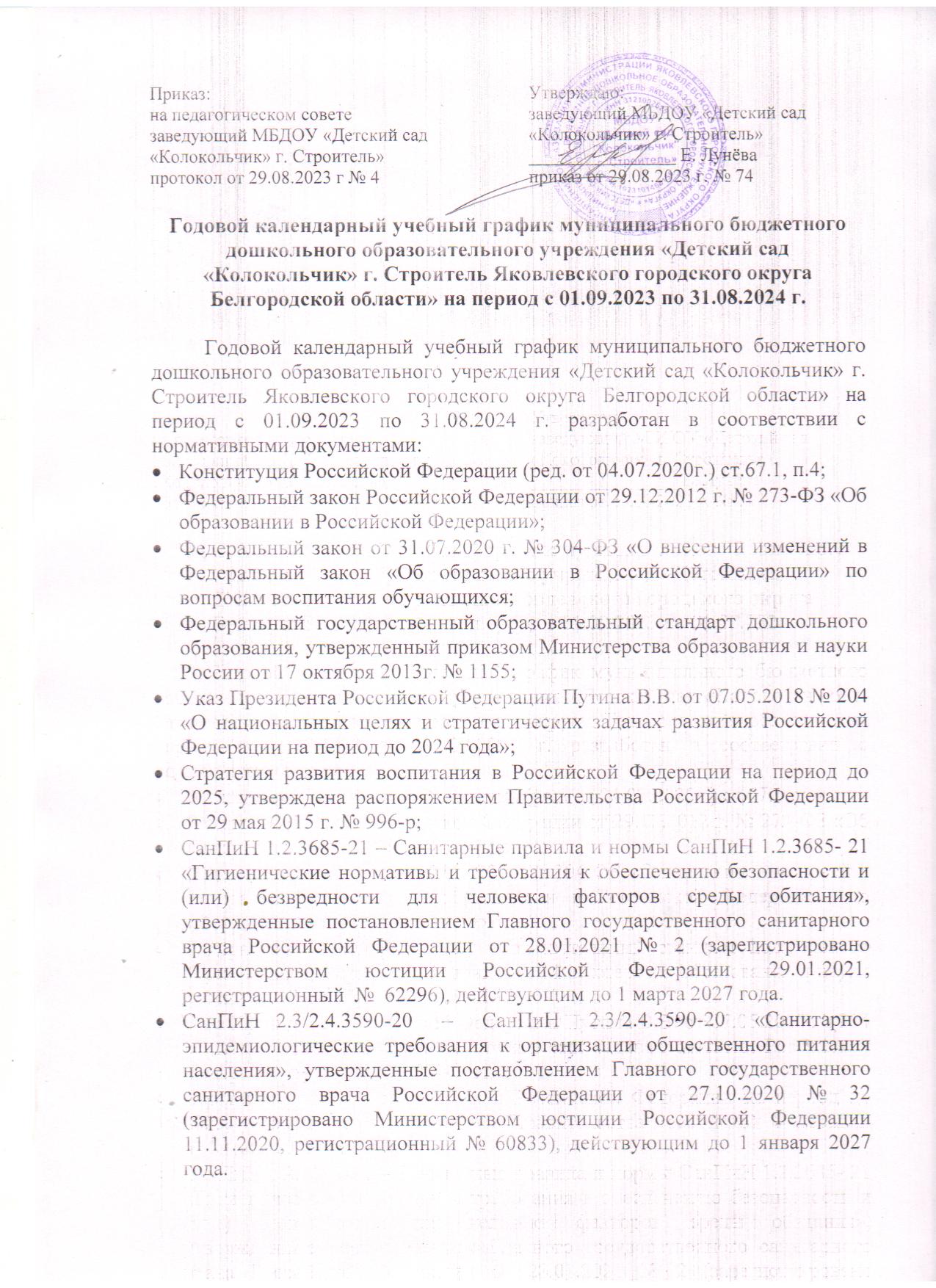 СП 2.4.3648-20 – Санитарно-эпидемиологические требования ‒ Санитарные правила СП 2.4.3648-20 «Санитарно-эпидемиологические требования к организациям воспитания и обучения, отдыха и оздоровления детей и молодежи», утвержденные постановлением Главного государственного санитарного врача Российской Федерации от 28.09.2020 № 28 (зарегистрировано Министерством юстиции Российской Федерации 18.12.2020, регистрационный № 61573), действующим до 1 января 2027 года.Методические рекомендации по разработке программ воспитания ФГБНУ «Институт стратегии развития образования Российской академии образования» http://form.instrao.ru.Постановлением Правительства Белгородской области от 10 февраля 2014 года № 20-пп «О поддержке альтернативных форм предоставления дошкольного образования». Приказом департамента образования Белгородской области от 04 марта   2016 г. № 750 «О внесении изменений в План действий («дорожная карта») по обеспечению введения ФГОС ДО в образовательных организациях Белгородской области».Письмом департамента образования Белгородской области от 27 апреля 2017 года № 9-09/14/2121 «О направлении методических рекомендаций об обеспечении психолого-педагогической поддержки семьи и повышении педагогической компетенции родителей (законных представителей)».Письмом департамента образования Белгородской области от 20 апреля 2017 года № 9-09/14/2000 «О повышении качества обеспечения детей-инвалидов услугами дошкольного образования».Уставом МБДОУ «Детский сад «Колокольчик» г.Строитель Яковлевского района Белгородской области» и иными локальными актами муниципального и институционального уровней.Лицензия на ведение образовательной деятельности МБДОУ «Детский сад «Колокольчик» г. Строитель»;Образовательной программы МБДОУ «Детский сад «Колокольчик» г. Строитель».Годовой календарный учебный график образовательной деятельности на период с 01.09.2023 по 31.08.2024 г., является нормативным актом, устанавливающим перечень образовательных областей и объём учебного времени, отводимого на проведение непосредственной образовательной деятельности.Детский сад работает в режиме пятидневной недели.В ДОУ функционируют 5 общеобразовательных  и 1 группа компенсирующей направленности:Первая группа (от 1,5-3 лет) – 1 группаВторая младшая (от 3-4 лет) – 1 группаСредняя группа (от 4-5 лет) – 1 группаСтаршая группа (от 5-6 лет) – 1 группаПодготовительная группа (от 6-7 лет) – 1 группаКомпенсирующая группа (от 6-7 лет) – 1 группаГодовой календарный учебный график образовательной деятельности гарантирует ребенку получение комплекса образовательных услуг.Режим работы учрежденияСогласно статье 112 Трудового Кодекса Российской Федерации, а также Постановления о переносе выходных дней Правительства РФ от 28.05.2013г. № 444 в годовом календарном учебном графике учтены нерабочие (выходные и праздничные) дни.Праздничные дниПродолжительность учебного годаПлан проведения праздничных мероприятийПлан проведения смотров конкурсовПродолжительность учебной недели5 дней (с понедельника по пятницу)Время работы10,5 часов в день (с 7ч. 00м. до 17 ч. 30м.)Не рабочие днисуббота, воскресенье и праздничные дниДень народного единства03.11.-04.11.2023г.2 дняНовогодние, рождественские каникулы29.12.2023-08.01.2024 г.11 днейДень защитника Отчества23.02.-25.02.2024 г.3 дняМеждународный женский день08.03.-10.08. 2024 г.3 дняПраздник Весны и труда28.04-01.05.2024 г.4 дняДень Победы09.05-12.05.2024 г.4 дняДень России12.06.2022 г.1 деньСодержаниеВозрастные группыВозрастные группыВозрастные группыВозрастные группыСодержаниеПерваямладшаягруппаВторая младшая группаСредняя группаПодготовительная группаНачало учебного года01.09.2023г.01.09.2023г.01.09.2023г.01.09.2023г.Окончание учебного года31.08.2024г.31.08.2024г.31.08.2024г.31.08.2024г.Период каникул29.12.2023-08.01.2024г.29.12.2023-08.01.2024г.29.12.2023-08.01.2024г.29.12.2023-08.01.2024г.Продолжительность учебного года37 недель37 недель37 недель37 недельПервое полугодие17 недель17 недель17 недель17 недельВторое полугодие20 недель20 недель20 недель20 недельПродолжительность учебной недели5 днейВыходные дни: суббота, воскресенье и праздничные дни в соответствии с законодательством РФ5 днейВыходные дни: суббота, воскресенье и праздничные дни в соответствии с законодательством РФ5 днейВыходные дни: суббота, воскресенье и праздничные дни в соответствии с законодательством РФ5 днейВыходные дни: суббота, воскресенье и праздничные дни в соответствии с законодательством РФСодержание деятельностиСрокиОтветственныеКонтроль«День знаний»Музыкально – спортивный праздник СентябрьМуз. РуководительИнструктор по физ. культуреВоспитателиСценарий«Красный, жёлтый, зелёный»Спортивное развлечение СентябрьИнструктор по физ. культуреСценарий «Осень, осень, в гости просим»Музыкальный праздникОктябрьМузыкальный руководительСценарий«День матери»Музыкальный праздник «Та, что лучше всех»НоябрьМузыкальный руководительВоспитателиСценарий«Богатырская наша сила»Спортивное развлечениеНоябрьИнструктор по физ. культуреСценарий«Зимний марафон»Спортивное развлечениеДекабрьИнструктор по физ. культуреСценарий «Новогодняя сказка»Новогодний утренникДекабрьМузыкальный руководительСценарий «Ангел Рождества»Православный праздникЯнварьМузыкальный руководительВоспитателиСценарий«День защитников Отечества»Музыкально – спортивный утренникФевральМуз. РуководительИнструктор по физ. культуреВоспитателиСценарий «Широкая, Масленица!»Музыкально – спортивный праздникФевральМуз. РуководительИнструктор по физ. культуреВоспитателиСценарий«8 Марта - Мамин день»Музыкальный праздникМартМузыкальный руководительВоспитателиСценарий «Сороки»Спортивное развлечениеМартИнструктор по физ. культуреСценарий«День юмора и смеха»Физкультурный праздникАпрельИнструктор по физ. культуреСценарий«Веточка вербы»Православный праздникАпрельМузыкальный руководительСценарий«Светлый праздник Пасхи»Православный праздникАпрельПедагог-психологВоспитателиСценарий«День Победы»Патриотический праздникМайМуз. РуководительИнструктор по физ. культуреСценарий«До свиданья, детский сад!»Выпускной балМайМузыкальный руководительВоспитателиСценарий«День защиты детей!»Музыкально-спортивное развлечениеИюньМуз. РуководительИнструктор по физ. культуреСценарий«День России»Спортивное развлечениеИюньИнструктор по физ. культуреСценарий«День семьи, любви и верности»Православный праздникИюльВоспитателиСценарий«День флага России» Музыкально-спортивное развлечениеАвгуст Муз. руководительВоспитателиСценарий«Прощание с летом. Краски лета»Музыкальное развлечениеАвгустМузыкальный руководительВоспитателиСценарийНаименование мероприятияДата проведенияПодготовка и участие в профессиональных конкурсах педагогов «Воспитатель России»СентябрьКонкурс совместных творческих работ «Осень золотая в гости к нам пришла»ОктябрьКонкурс чтецов «Лучшей мамою на свете, свою мать считают дети»НоябрьСмотр – конкурсов агитационных плакатов по профилактике дорожного травматизма «Добрая дорога детства»НоябрьСмотр – конкурс на лучшее оформление групп «Зимняя фантазия»ДекабрьСмотр – конкурс детских рисунков «Рождество приходит в каждый дом»ЯнварьКонкурс чтецов «Зимушка-зима»ЯнварьКонкурс исследовательских работ и творческих проектов по патриотическому воспитаниюФевральКонкурс творчества «Пасха Светлое Христово Воскресенье»По плану УОКонкурс чтецов «Пришла весна, пришла победа!»Апрель, майСмотр строя и песни «Юные пограничники»МайСовместная с родителями, педагогами и детьми соц. акция «Пешеходом быть не просто»МайСмотр – конкурс по подготовке игровых площадок к работе с детьми в летний оздоровительный периодИюнь